Specializační studium k výkonu specializovaných činností v oblasti environmentální výchovyVYSOČINA EDUCATION, školské zařízení pro další vzdělávání pedagogických pracovníků a středisko služeb školám, příspěvková organizaceChaloupky o.p.s., školská zařízení pro zájmové a další vzděláváníŠKOLNÍ PROGRAM EVVOZávěrečná práceAutor:  Mgr. Lenka BrožováŠkola: Mateřská škola DuboviceDubovice 2016AnotaceTato práce s názvem „Školní program EVVO“ v Mateřské škole Dubovice byla zpracována v rámci absolvování specializačního studia pro výkon specializované činnosti v oblasti environmentální výchovy realizovaného Vysočina Education, školské zařízení pro další vzdělávání pedagogických pracovníků a středisko služeb školám, příspěvková organizace a Chaloupky o.p.s., školská zařízení pro zájmové a další vzdělávání, dle § 9 Vyhlášky 317 ze dne 27. července 2005 o dalším vzdělávání pedagogických pracovníků, akreditační komisi a kariérním systému pedagogických pracovníků, ve znění pozdějších úprav. Práce je zaměřena zejména na vytýčení dlouhodobých záměrů a cílů s ohledem na dosavadní stav environmentální výchovy v mateřské škole a na vytvoření ročního plánu EVVO.Obsah Koncepce školy v oblasti environmentální výchovy, vzdělávání a osvětyObecná charakteristika školy a okolí                                                                      6Environmentální výchova a vzdělávání – výchozí stav a možnosti                        8Priority a specifika školy ve výchově a vzdělávání                                    8 Výchovné a vzdělávací cíle v oblasti EVVO                                              8Metody a formy práce v oblasti EVVO                                                      9Vybavení školy a organizace provozu                                                       10Způsobilost pedagogického sboru k EVVO, DVPP                                  11Dlouhodobé záměry školy v EVVO 						3.1.    Vize školy									   123.2.    Klíčové faktory a strategie						   123.3.    Výchovně vzdělávací cíle v oblasti EVVO				   143.3.1. Senzitivita								   143.3.2. Zákonitosti								   153.3.3. Problémy a konflikty						   163.3.4. Výzkumné dovednosti a znalosti					   16 3.3.5. Akční strategie							   173.4.    Organizační a provozní cíle						   183.4.1. Organizování výuky						   183.4.2. Vybavenost školy a organizace provozu				   183.4.3. Další vzdělávání pedagogických pracovníků			   183.4.4. Spolupráce školy s okolím                                                              18Pravidla spolupráce koordinátora EVVO s vedením                                        20	školy a zaměstnanci školy								Začlenění dlouhodobých záměrů EVVO do dokumentů školy                          21Roční realizační plánPřílohy           č.1   SWOT analýza           č.2   Projekt           č.3   Vyjádření ředitele školySeznam použité literaturyKoncepce školy v oblasti environmentální výchovy, vzdělávání a osvětyObecná charakteristika školy a okolí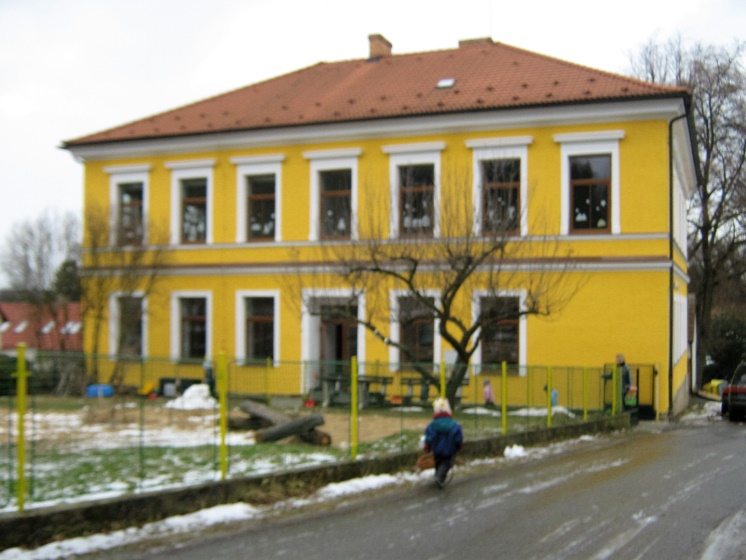      Soukromá mateřská škola se nachází v malé obci Dubovice asi 5 km od Pelhřimova.  V okolí obce je velmi pestrá krajina – lesy, louky, pole, rybníky, potok.    Mateřská škola sídlí v nově opravené historické budově dřívější školy. Objekt bývalé základní školy, který stojí uprostřed návsi, pochází z roku 1875. Tento objekt byl využíván jako mateřská škola až do roku 1994. V dalších letech pak nebyl využit a postupně chátral. V letech 2011 a 2012 prošel velkou celkovou rekonstrukcí. Byla vyměněna okna, celá budova byla odizolovaná, zateplená, došlo k výměně elektroinstalace i vodovodních rozvodů, opraveny byly také stropy či podlahy. Celé první podlaží bylo připraveno jako zázemí pro školku.      Mateřská škola Dubovice zahájila provoz ve školním roce 2012-2013 jako jednotřídní s kapacitou 15 dětí. V následujícím roce 2013-2014 už fungovala jako dvoutřídní s počtem 30 dětí. Díky stavebním úpravám v červenci a srpnu 2016 mohla být kapacita školky navýšena. Ve školním roce 2016-2017 by mělo školku navštěvovat 38 dětí.    Provoz MŠ zajišťuje 5 pedagogických pracovnic a 1 provozní pracovnice.     Součástí školy je výdejna stravy, která je dovážena z místního Váňova statku. Postupně se snažíme ovlivňovat složení stravy. Dopolední svačinu připravují zaměstnanci školky a mohou tak zařazovat na jídelníček celozrnné pečivo, ovoce, zeleninu ….  Školní zahrada je bohužel malá a tak je třeba důkladně rozmýšlet každý nový herní prvek či záhon. Díky získání grantu se nám podařilo s pomocí dětí a rodičů vybudovat v roce 2014  stavby z vrbového proutí, bylinkový záhon, malý kompostér, dřevěné koryto na vodu.  Vedle budovy je také malé sportovní hřiště, které využíváme zvláště v horkých letních dnech. Při pobytu venku je ve velké míře využíváno klidné a pestré přírodní okolí obce Dubovice.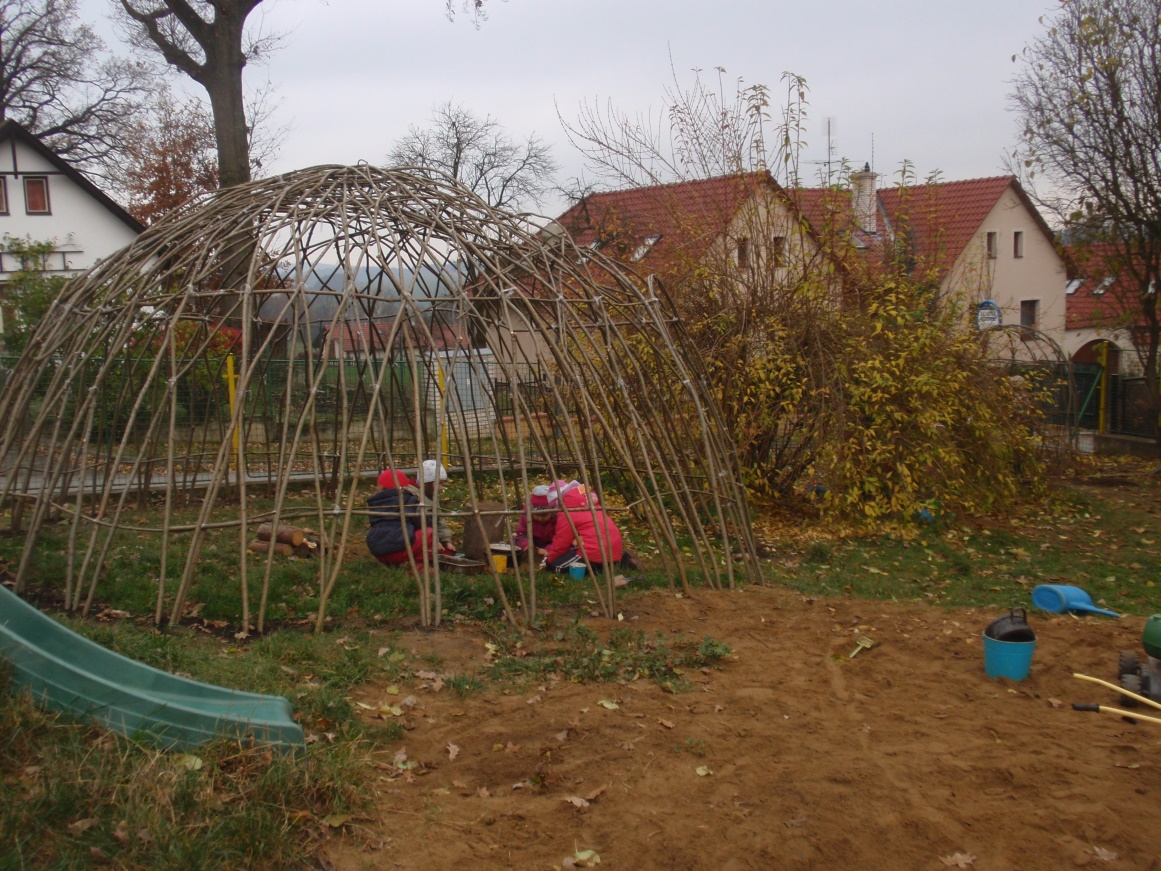 2. Environmentální výchova a vzdělávání – výchozí stav a možnosti„ Všechno, co opravdu potřebuju znát o tom, jak žít, co dělat a jak vůbec být, jsem se naučil v mateřské školce.“                                                                  Robert L. FulghumPriority a specifika školy ve výchově a vzdělávání            Současný stavV naší mateřské škole využíváme principy a pomůcky montessori pedagogiky. Tato pedagogika se hodně opírá o přírodu a přirozené jevy, které v ní probíhají. Všechny tyto poznatky o přírodě, vesmíru, lidském těle se objevují v oblasti kosmické výchovy. Prvky ekologické výchovy se  prolínají celým výchovným působením. Marie  Montessori mluví o senzitivních fázích, ve kterých je dítě zvláštně vnímavé např. pro rozvoj řeči, pořádku, na matematiku …. V tu dobu se nejsnadněji učí tomu, co se po uplynutí senzitivní fáze učí jen obtížně. Právě v předškolním věku jsou tyto fáze nejsilnější, nejdelší a s postupem věku slábnou a zkracují se.               PříležitostiSoustavně udržovat a vylepšovat připravené prostředí pro děti v mateřské škole tak, aby mohly být uspokojeny jejich potřeby v závislosti na jednotlivých senzitivních fázích.Za každého počasí umožnit dětem pobyt venku v přírodě, na zahradě. Umožnit jim přímá pozorování rostlin či živočichů.Výchovné a vzdělávací cíle v oblasti EVVOSoučasný stav   Oblast environmentální výchovy a osvěty na naší mateřské škole je jednou hlavních priorit. Naši pedagogičtí pracovníci si uvědomují potřebu zajímat se o prostředí kolem sebe a nebýt lhostejní k nešetrnému jednání a poškozování přírody, plýtvání zdroji a vedou k tomu i děti.Všichni pedagogové na škole jsou nakloněni problematice EVVO a jsou ochotni se dále vzdělávat v této oblasti. Pozitivním zjištěním je ochota všech zaměstnanců zapojit se do projektů ohledně třídění odpadu. Byly zakoupeny další nádoby na třídění odpadu. Každý rok se s dětmi zapojujeme do projektu Čistá Vysočina.Pedagogičtí pracovníci jsou nakloněni spolupráci s jinými organizacemi v oblasti EVVO a rádi využívají nabídky výukových programů pro děti.    Na naší školní zahradě postupně probíhají různé úpravy, jsou budovány jednotlivé prvky přírodní zahrady, vyvýšené záhony, kompostér, koryto na vodu, ptačí budky a krmítka, hmyzí hotel.   Důraz je kladen na to, aby děti trávily hodně času venku za každého počasí, a byly tak přímo spojeny s přírodou. Vzhledem k malé rozloze školní zahrady je maximálně využíváno krásné okolí obce.               Příležitosti   Při realizaci projektu přírodní zahrady se snažit o podporu obce a vybudovat informační panel k přírodní zahradě. Díky němu pak šířit informace o přírodních zahradách i mezi obyvatele Dubovic. Spolupráce s nově vznikající ZŠ Vlásenický dvůr, společné projekty, půjčování pomůcek, koncepce zaměření a cílů ve vzdělávání a při realizaci projektů.    Díky specializačnímu studiu Koordinátor EVVO bude zpracován realizační plán EVVO a tak budou aktivity a projekty realizovány koncepčně. Vedení školy do budoucna počítá s funkcí koordinátora EVVO a je nakloněno všem projektům, které s touto problematikou souvisí.Metody a formy práce v oblasti EVVOSoučasný stavJak už bylo zmiňováno, jsme mateřská škola s prvky montessori pedagogiky. Ve vzdělávání jsou  využívány pomůcky, principy a přístupy vycházející z této pedagogiky. Velký důraz je také kladen na respektující přístup k dětem, ale také k přírodě.Důležitý v našem přístupu je prožitek, dítě se učí cvičení ticha, koncentraci, respektu, procvičování všech smyslů. Vzhledem k věkově smíšeným třídám se děti učí i navzájem od sebe. Principy montessori pedagogiky vedou k individuální práci dítěte, k rozvíjení sebeobsluhy (praktický život), znalostí (český jazyk, matematika, kosmická výchova) a dovedností (smyslová výchova). Děti jsou vedeny k samostatnému rozhodování a odpovědnosti za svou volbu, k práci s chybou.Environmentální výchova probíhá v rámci kosmické výchovy, ale nejenom tam, prolíná se do všech činností ve školce i při pobytu venku. V podstatě je nedílnou součástí montessori filozofie a přístupu.Dlouhodobě jsme zapojeni do sítě Mrkvička.V současné době není v ŠVP podrobně  rozpracováno téma environmentální výchovy.                 PříležitostiZačlenění EVVO do ŠVP. Rozpracovat pro jednotlivé Velké příběhy sady pomůcek, třísložkových karet a pracovních listů, tak aby je bylo možné využívat i dalších letech.Jednotlivé projekty podrobně zpracovat a zdokumentovat.2.4. 	Vybavení školy a organizace provozuSoučasný stav     Podmínky pro uskutečňování EVVO jsou polohou školy ideální. Vybavení pomůckami je rovněž na úrovni. Kromě zmiňovaných montessori pomůcek  z kosmické výchovy je škola vybavena dataprojektorem, interaktivní tabulí, mikroskopem s USB připojením, dalekohledy, badatelským batůžkem, 3D modely, encyklopediemi a nově také mikroskopem s fotoaparátem a kamerou Celestron.Při vybavování školy novými pomůckami je kladen důraz na výběr – jsou upřednostňovány  přírodní materiály, kvalita. Při výtvarné činnosti se snažíme s rozmyslem recyklovat již použité materiály. Při úklidu nejsou zatím   používány výhradně ekologicky šetrné čistící prostředky. Někdy dochází k velké spotřebě  papíru při kresbě (nedokončená díla, nevyužití plochy).Školní budova je zateplená, jsou vyměněná okna, k vytápění slouží akumulační kamna.                 PříležitostiSnažit se šetřit energií. Používat ekologické úklidové prostředky. Najít grant nebo vytvořit projekt na vybavení školy solárními panely a tím ušetřit finanční prostředky na energii a ohřev teplé vody. Pokusit se zrealizovat plán na vytápění půdních prostor pomocí krbových kamen.2.5. 	Způsobilost pedagogického sboru k EVVO, DVPPSoučasný stavV současné době se jeden pedagog  účastní specializačního studia na pozici koordinátora EVVO. Ostatní učitelé se občasně zapojují do DVVP v oblasti EVVO. (Toulavý autobus,  Hurá z lavic do přírody, přírodní zahrady. Vzhledem k nízkému počtu pedagogů (někteří mají  zkrácený úvazek) je obtížnější uvolňovat pedagogy na jednotlivé akce.               PříležitostiZapojení většího množství kolegů do práce v rámci EVVO. Dokončení specializačního studia a tím ustanovení koordinátora EVVO. 3. Dlouhodobé  záměry školy v EVVO           3.1. Vize školyEVVO  je součástí školního vzdělávacího programu .Zaměstnanci školy i děti třídí odpad. Po přestavbě šaten, přibude místo na dílčí třídění (kovy, hliník, elektro, baterie)  Bude pořízeno více třídících nádob. Škola se zapojí do projektu recyklohraní. Děti i zaměstnanci snižují spotřebu vody, elektřiny.Zaměstnanci  používají ekologicky šetrné čistící prostředky.Školní zahrada je s pomocí rodičů a dětí postupně přeměňována  na přírodní zahradu.  Jsou zde vytvářeny nové vyvýšené záhonky, posezení, informativní tabule, hřbitov odpadků, kompostér s plexisklem, hmyzí hotel, popř.  další herní prvky.Ekologická výchova prolíná téměř všemi  činnostmi a je zařazována  v průběhu celého školního  roku.Děti vnímají přírodu všemi smysly a stává se důležitou součástí jejich života. Chovají se zodpovědně k životnímu prostředí a jednají v souladu s přírodou.Na škole aktivně a smysluplně pracuje koordinátor EVVO.3.2. Klíčové faktory a strategie.  Výchovně- vzdělávací cíle a výstupy EVVO3.3.1. SENZITIVITACíl: Dostatek času a podnětů při pobytu v přírodě, prostor ke hře i zkoumání.Výstupy: necítí obavy při pobytu v příroděpohybuje se bezpečně v různém přírodním terénu (v lese, na sněhu, v písku)poznává okolí školy, co nejvíce je využíváno  přirozené přírodní prostředí  (les, louka, pole, rybník)Prostředky: Dostatečný pobyt v přírodě za jakéhokoliv počasí, vozík, nářadí, badatelský batůžek.Cíl: Zkoumá přírodu všemi smysly, sděluje pocity z prožitku.Výstupy: - svoje pocity z prožitku  vyjadřuje slovem, pohybem, výtvarně i hudebně- rozpozná prvky vytvořené přírodou či člověkem-  radostně vyhledává přímý kontakt s přírodou-dítě používá přírodniny při výtvarné činnosti, při hře, k výrobě hudebních nástrojůProstředky:Výtvarné činnosti, práce s keramickou hlínou, sběr přírodnin, hra na hudební nástroje, zpěv, taneční improvizace, cvičení ticha a koncentrace, pomůcky z přírodních materiálů, hmatové sáčky, sluchové a čichové pexeso, hmatová krabice, kontakt se zvířaty.Cíl: Stará se o svěřené živočichy i rostliny.Výstupy:- dítě se postará o svěřeného živočicha ( zebřičky, oblovky, raci, rybičky)              – krmení, čištění klece, akvária, teráriaDítě se postará o svěřenou rostlinu ( pokojové rostliny, truhlíky, záhony na školní zahradě)      - zalévání, rošení, přesazování, sázení, klíčeníProstředky:Akvárium, terárium, venkovní záhony, přesazovací stůl, truhlíky, lupa, encyklopedie a chovatelské příručky, Cíl : Poslouchá a zajímá se o příběhy z přírody, interpretuje  je, hledá podněty.Výstupy:dětem jsou často předčítány příběhy o přírodějsou využívány metody   kritického myšlení a předčtenářské gramotnosti Prostředky:Podnětné knihy, encyklopedie, nahrávky zvuků, hádanky, kvízy, lekce z kurzu Čteme s nečtenáři a učíme je kriticky myslet, dokumenty o přírodě.ZÁKONITOSTICíl:  Dítě vnímá rozmanitost a pozoruhodnost a řád  světaVýstupy:získává elementární poznatky o využitelnosti plodinsoustředěně zkoumá, pozoruje a objevuje souvislostipřiřadí organismus do biotopu.rozumí závislosti živočicha na prostředí vysvětlí  jednoduchý koloběh vody v příroděcíleně pozoruje, popisuje a zaznamenává proměny počasísleduje a popíše fenologické změny v příroděuvede příklad potravních vazebrozumí rozdílu mezi zvířaty chovanými pro užitek a lidskými společníkysamostatně a svobodně se rozhoduje o svých činnostech, ale za svá rozhodnutí také zodpovídáProstředky:Badatelský batůžek, mikroskop, obrázkové a třístupňové karty, modely lidského těla a živočichů, knihy a encyklopedie, hledání odpovědí na otázky, myšlenkové mapy, postupy kritického myšlení, formulace hypotézy, plánování a příprava pokusů, zaznamenávání pokusu (deník), prezentace, dokumenty o přírodě, přímá pozorování, klíčení a sázení – práce na zahradě, vycházky za lovením k rybníku, pokusy s vodou, pozorování a zaznamenávání  počasí, pranostiky, oslavy tradičních svátků (vynášení Morany, Velikonoce, Advent, Vánoce).PROBLÉMY A KONFLIKTYCíl: Ověřuje vztah mezi příčinou a následkem.Rozlišuje aktivity, které mohou podporovat zdraví okolního prostředí a které ho mohou poškozovat. Výstupy:uvědomuje si, že lidská činnost způsobuje změny v příroděrozpozná špatné chování lidí vůči přírodědítě chápe význam jednotlivých  činností na zahradě, na poli, v lese v souvislosti s ročním obdobímá povědomí o šetření vodou, jídlem, surovinami, energiídítě samostatně experimentuje, zkoumá, pozoruje a vytváří samostatné závěryProstředky:   Elipsa, práce s přírodním materiálem, třídění odpadů, recyklace materiálů, výtvarné činnosti s odpadovým materiálem, práce s knihou, encyklopedie, dokumenty, pohádky, péče o svěřené rostliny a živočichy, výukové programy ekocenter, péče o školní zahradu.VÝZKUMNÉ DOVEDNOSTICíl: Dítě je zvídavé a má zájem o různé pokusy a experimenty, o bádání, touží se dozvědět více.Výstupy:pozoruje a popíše živý organismus, vyhledá o něm informacehledá odpověď na otázkuexperimentuje a prezentuje své zjištěníověřuje hypotézuvytváří sbírku, herbářzpracovává produkty ze školní zahradypozoruje a popíše vývoj rostliny od semínka přes květ až po plodpozoruje a popíše vývojový cyklus různých druhů živočichůzískané vědomosti a znalosti sděluje ostatnímtvoří si knížky s vývojovými cykly organismůchápe potravní řetězec v přírodě (sluneční hra)Prostředky:Jednoduchá pozorování s klíčením a růstem rostlin (mechové zahrádky), proces kompostování a rozlišování bioodpadu, elipsa, Velké montessori příběhy, dokumenty, vycházky, návštěvy ekocenter, práce s badatelským batůžkem,lupa, mikroskop, dalekohled, fotoaparát, lesní hry pro děti a rodiče, lovení v rybníčku, Hrej si a poznávej (Meteorologická stanice, Ekosystém, Chemická laboratoř).AKČNÍ STRATEGIECíl: Dítě ví jak se chovat šetrně k přírodnímu prostředí  a  aktivně se podílí na práci pro komunitu.Výstupy:snaží se o třídění odpadu doma i ve školerozumí a objasní minimalizaci a ekologické nakládání s odpadkyjedná zodpovědně  v oblasti hospodaření s vodoupečuje o školní zahradu a okolí školyvšímá si nepořádku ve svém okolí aktivně se stará o zvířata a rostliny, chrání jeProstředky:Pomoc při práci na školní zahradě, při budování záhonů (bylinkový záhon, jahodový záhon z palet), hrabání listí, při kompostování, zametání chodníčku, sběr odpadků (akce Čistá vysočina, i při každodenních vycházkách), výroba ptačích budek, krmení ptáků v zimě, výroba domečků pro škvory, hmyzí hotel, pravidelný úklid ve třídách, péče o pomůcky, práce s knihou a časopisem, návrhy řešení jednotlivých problémů.3.4.	Organizační a provozní cíle EVVO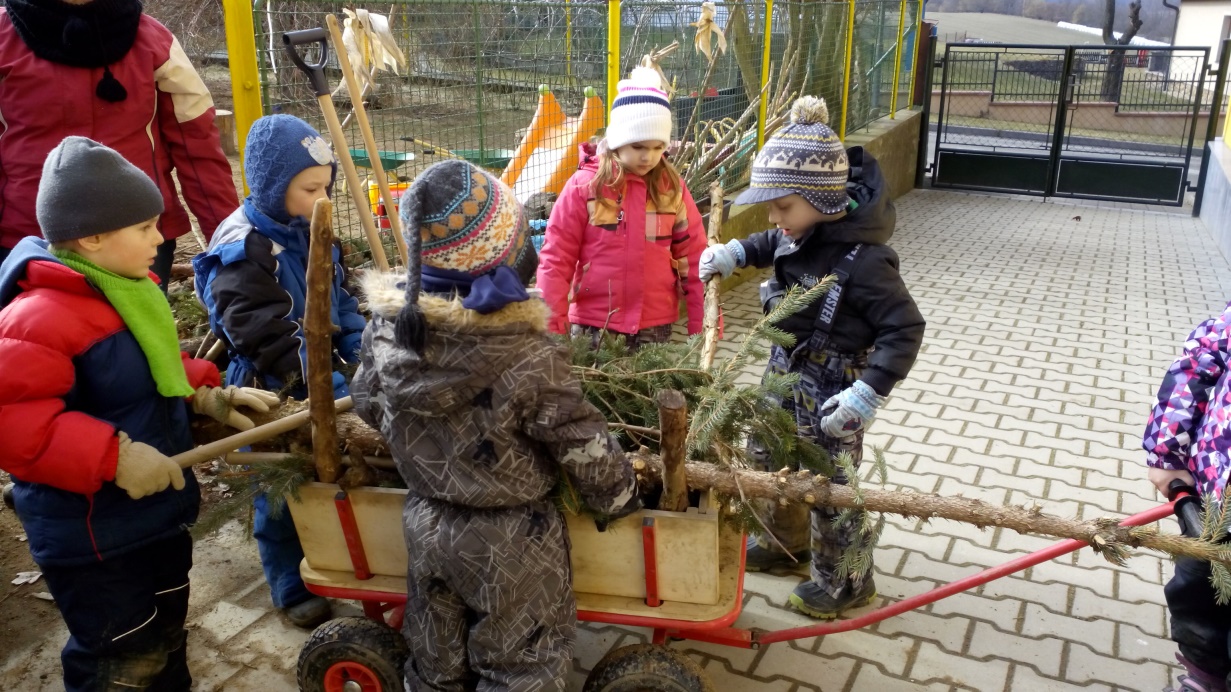 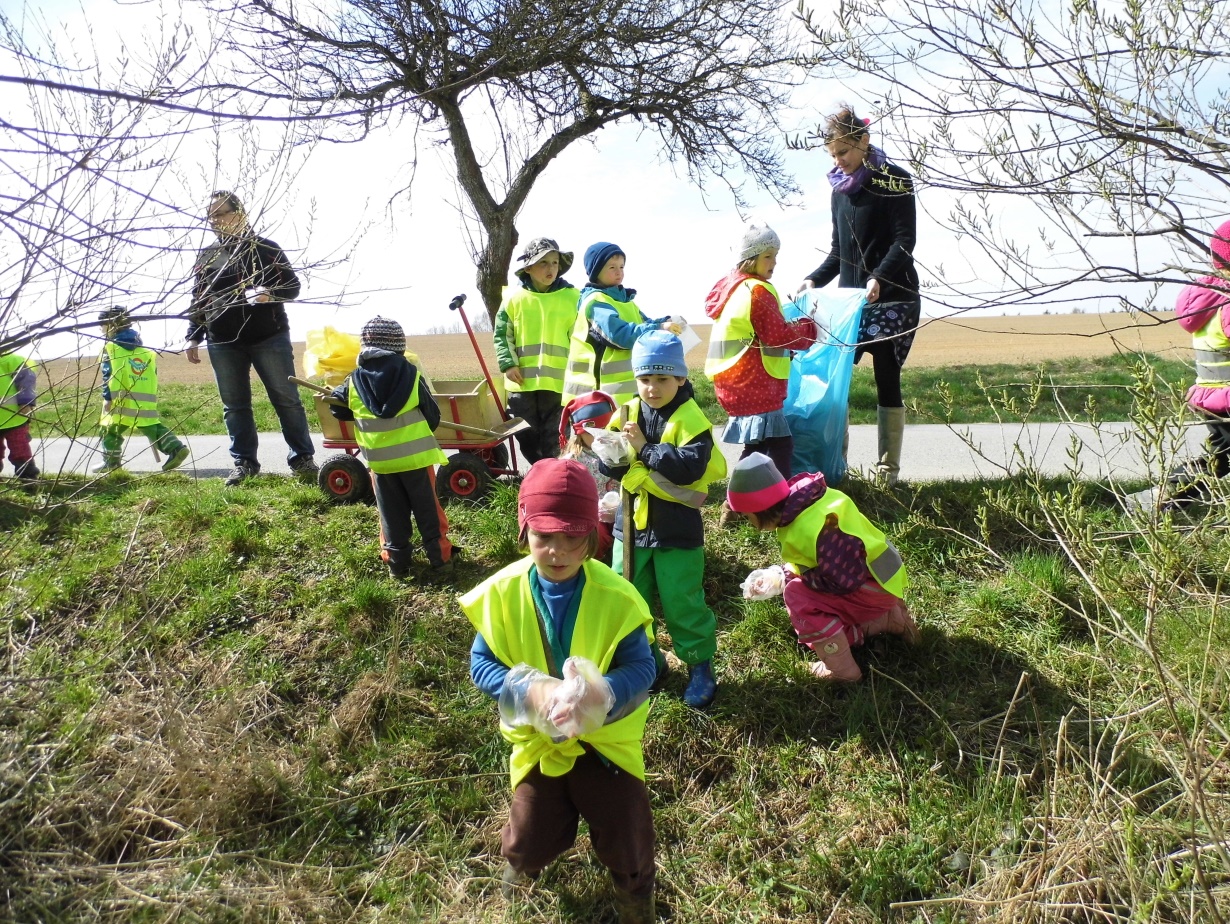 Pravidla spolupráce koordinátora EVVO s vedením školy a zaměstnanci školyKoordinátor EVVO: Spolupracuje s vedením školy a ostatními pedagogickými pracovníky při přípravě školního programu  EVVO Vyhodnocuje naplňování školního programu EVVOKoordinuje plnění dlouhodobého plánu EVVODoplňuje Dlouhodobý program každoročně aktualizovaným Ročním plánem EVVOPřipravuje a organizuje školní akce zaměřené na EVVOAktivně spolupracuje s centry EV, organizacemi v oblasti péče o životní prostředíPo dohodě s vedením školy se účastní dalšího vzdělávání pro koordinátory EVVO, zprostředkovává vzdělání i ostatním kolegůmPředkládá návrhy k zakoupení nových pomůcek a literaturyNavrhuje opatření k ekologizaci školyVedení školy:Jmenuje koordinátora EVVOZprostředkovává spolupráci pracovníků školy s koordinátorem EVVOPodporuje koordinátora a snaží se vytvářet podmínky pro realizaci EVVOZajišťuje vybavenost školy učebními pomůckami potřebnými pro EVVO, usiluje o vhodné prostorové zázemíPodporuje prožitkové učení v reálném přírodním prostředí, vytváří pro něj vhodné podmínky, podporuje badatelské činnostiKontroluje koordinátora EVVOUmožňuje koordinátorovi EVVO další vzdělávání, účast na konferencích, seminářích a akcích s EVVOPodporuje postupnou ekologizaci provozu školyDohlíží na dodržování koncepce EVVO na školeZačlenění dlouhodobých záměrů EVVO do dokumentů školyVzdělávání dětí v oblasti environmentální výchovy je jednou z priorit naší školy. Školní program EVVO zpracovaný v této závěrečné práci se stane  součástí oficiálních dokumentů školy a bude přiložen jako příloha Školního vzdělávacího programu pro předškolní vzdělávání „Co vypráví starý strom“.Každoročně bude aktualizován Roční program EVVO, na kterém se budou podílet všichni zaměstnanci školy a zapojeni budou i rodiče dětí.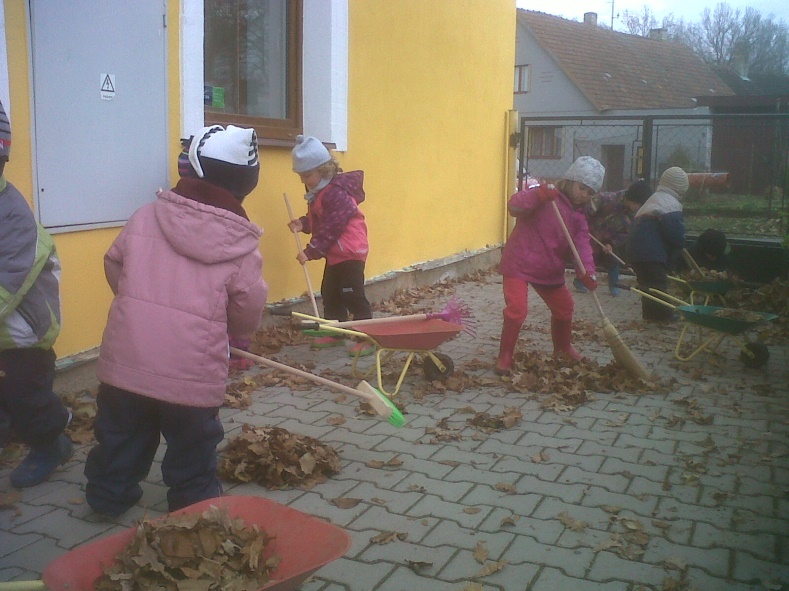 Roční realizační plán na školní rok 2016-2017Při vytváření ročního programu jsem vycházela z plánu akcí, které jsou na naší škole již zaběhlé a osvědčené a ze svého dlouhodobého plánu, který jsem si při této práci stanovila.ProjektSTRUČNÝ POPIS PROJEKTU KLÍČOVÉ FAKTORYSTRATEGIE (DOPORUČENÍ)1.Koncepce školy v EVVO- Vytvořit dlouhodobý a roční plán EVVO- Dokončit studium koordinátora EVVO-Zapojení školy do dlouhodobých programů v oblasti EVVO-Děti se účastní výukových programů v centrech EV-Pořádáme tematické dny s tématikou EV2.  Provoz školy je šetrný k životnímu         prostředí-Šetříme energiemi, vodou, papírem-Děti i zaměstnanci třídí odpad-Předcházíme vzniku odpadu-Šetrně nakládáme s bioodpadem-Zaměstnanci školy používají ekologické čistící prostředky3. Škola zkvalitňuje  materiální a prostorové vybavení-Úprava vnitřních a venkovních prostor školy- Postupné budování dalších prvků přírodní zahrady-Průběžně doplňujeme vhodné pomůcky a didaktický materiál pro EVVO-Škola je vybavena pro terénní výuku4.Škola aktivně spolupracuje s okolními organizacemi, obcí, rodiči-Spolupracujeme se středisky EV-Spolupracujeme s ZŠ Vlásenický dvůr-Realizujeme aktivity EV pro děti, jejich rodiče i širokou veřejnost5.Škola má stabilní a kvalifikovaný kolektiv, který se pravidelně vzdělává i v oblasti EVVO-Na škole působí kvalifikovaný koordinátor EVVO-Pedagogickým pracovníkům je umožněno pravidelné vzdělávání v oblasti EVVO- Vytvoření informačního panelu k EVVO-Informování pedagogů o vzdělávacích akcích EVVO6.Finance-Zapojování školy do dotačních programů-Hledat sponzory-Oslovování rodičůHlavní cílDílčí cíleIndikátorProstředky1.Škola využívá různé metody a formy práce1. EV je realizována v rámci kosmické výchovy a Velkých příběhů, projektů a tematických celkůBěhem roku minimálně 3 Velké příběhyŠVP- prolínání tematických celků2. Děti se účastní výukových programů v centrech SEV 1x ročněPopřípadě pozvání lektora a realizace programu v MŠ3. Jsme zapojeni do dlouhodobých programů v oblasti EVVOceloročněMrkvička, Recyklohraní2. Škola dbá o ekologický provoz1. Předcházíme vzniku odpadu, děti i zaměstnanci třídí odpadTřídíme papír, sklo, plast, bioodpadRecyklační nádoby ve třídách a chodbě2. Šetříme energiemi –voda, teplo, elektřinaSnižování spotřebyPerlátory na vodovodní baterie, alternativní zdroje vytápění nových prostor. Efektivní větrání3. Zaměstnanci školy používají ekologické čistící  a mycí prostředkyAlespoň z 50% jsou používány ekologicky šetrné prostředkyZajištění prostředků, používání parního čističe4. Organizování sběru odpadových surovin1x za školní rokRecyklohraníČistá Vysočina3. Škola je dostatečně prostorově a materiálně vybavena1.Máme k dispozici vybavené koutky živé přírodyOblovka- teráriumAkvárium- raci, rybičkyZebřičky, listonozi, krátkodobě motýli, žábyAktuální přírodninyprůběžná aktualizace dle potřeb2. Škola má vybudovanou přírodní zahraduvícekomorový kompostér, vyvýšené záhony, hmyzí hotel, paletové záhony, ptačí budky, nádrž na dešťovou vodu2x ročně brigáda na školní zahradě s rodiči, s dětmi pak setí a sázení4. Škola spolupracuje s okolními organizacemi1. Škola spolupracuje  s nově vznikající ZŠ Vlásenický dvůrSpolečné akce pro rodiče s dětmi, půjčování pomůcek, společná koncepce EVVOLesní hry, dílny, výlety2.Škola naváže spolupráci s některým ze SEVminimálně 2 SEVSleduje nabídku vhodných programů3. Škola spolupracuje s rodiči2x ročně burza oblečení a sportovních potřeb2x ročně lesní hra2x ročně brigáda na zahradě1x ročně dílnyTematické dny, akce pro veřejnost5.Pedagogický sbor je způsobilý k EVVO1. Koordinátor EVVO je kvalifikovaný1 pedagog pověřený koordinováním EVVOAbsolvování kvalifikačního studia2.Pedagogové jsou průběžně vzděláváni v EVVOMin. 1 pedagog 1xročně absolvuje  seminář s EVVO tematikouNabídky SEV3. Pedagogové vzájemně sdílí zkušenostiMin. 1x ročně na pedagogické raděPedagogická rada, nástěnka, knihovnička EVVO materiálů, průběžné rozhovoryměsícnázev akce /témacílová skupinazodpovídásrpen, září2016Zpracování ročního plánu EVVOVšichni zaměstnanci školykoordinátor EVVO,vedení školyzáří 2015-červen 2017Práce  na školní zahradě Praktické činnostizaměstnanci školy, dětikoordinátor EVVOzáří 2015-červen 2017Vycházky s badatelským batůžkempedagogičtí pracovníci, dětipedagogičtí pracovnícizáří 2015-červen 2017DVPP v oblasti EVVOpedagogičtí pracovnícikoordinátor, vedení školyzáří 2015-červen 2017Návštěva programu SEV (přesný termín bude doplněn)dětikoordinátorzáří 2015-červen 2017Zásady třídění odpadůzaměstnanci školy, dětivšichni zaměstnanci školyzáří 2015-červen 2017Šetření  vodouzaměstnanci školy, dětivšichni zaměstnanci školyzáří 2015-červen 2017 Šetření energiemizaměstnanci školy, dětivšichni zaměstnanci školyzáří 2015-červen 2017Sběr přírodninpedagogové, dětipedagogičtí pracovnícizáří 2015-červen 2017Péče o školní rostliny a živočichypedagogové, dětikoordinátor, pedagogové, dětizáří 2015-červen 2017 Velké příběhy (montessori pedagogika )dětikoordinátor, pedagogové,podzimPodzimní burza oblečení a sportovních potřebrodiče, veřejnostkoordinátor, pedagogovépodzimlesní hraděti, rodiče, veřejnostpedagogové, koordinátorpodzimpodzimní brigáda na zahraděrodiče, děti, zaměstnanci školyvedení školy, koordinátorprosinecAdventní dílnyděti, rodiče, veřejnostvšichni zaměstnanci školyzima Péče o zvířata v zimědětipedagogovézimaStopy zvířatdětipedagogovébřezenBudkováníděti, rodiče, veřejnostpedagogovéjaroBurza oblečení a sportovních potřebrodiče, veřejnostvšichni zaměstnanci školyjaroVynášení Morenydětipedagogovéjaro jarní brigáda na zahraděrodiče, děti, zaměstnanci školyvedení školy, koordinátorkvěten- červenlesní hraděti, rodiče, veřejnostkoordinátor, pedagogové červen Celodenní výletdětipedagogovéNázev projektuVodaAutor(jméno, škola, e-mail)MŠ DuboviceLenka Brožová, Helena Naňáková, Jana LeligdonováSmysl projektu, cíle          (nosná myšlenka, odpovídá na otázku „PROČ?“, tedy jaký je smysl projektu)Význam vody v přírodě a pro člověka, koloběh vody v příroděMezipředmětové vazby(uveďte předměty)Kosmická výchova, praktický život, smyslová výchova, český jazyk, hudební výchova, výtvarná výchova, dramatická výchovaDélka trvání(počet hodin, dní, měsíců aj.)2 měsíce (toto téma se různě prolínalo a vracelo během školního roku)Účastníci projektu(věková skupina, počet účastníků)Věkově smíšené třídy 2,5- 6,5 let , počet účastníků 38Prostředí(třída, škola, využití blízkéhoOkolí atd.)Třída, okolí školy, rybníkPomůcky(knihy, encyklopedie, mapy, počítač, fotoaparát, výtvarnéa psací potřeby, pracovní listy aj.)Pomůcky z kosmické výchovy, praktického života, výtvarné potřeby, hudební nástroje, knihy, látky, netkaná textilie, kostky, krabice, kostýmyZdroje(publikace, jiné inspirační materiály)Děti světla –Barbel Mohr, Stefan StutzDobrý skutok kvapky- zdroj internetVelké putování kapičky JájiSamá voda- Josef BruknerManuál kosmické výchovyPomůcková kniha- kosmická výchova                              - praktický životPrůběh * Evokace(podnět, motivace, stanovení problému apod.) * Realizace(charakteristika organizace a průběhu konkrétních činností, instrukce) * Shrnutí(výstupy projektu, činnost na závěr, výrobky, výstavka, konference apod.)Dramatizace Velkého putování kapičky Jáji.Množství vody na Zemi – slaná, sladká, v ledovcích, pod povrchem x pitná voda                                         karty pevniny a vody (ostrov, jezero,                                                                      moře, záliv, průliv….)Obřad mytí rukou- nácvik Pokus s množstvím vody potřebné k umytí rukouPraktický život – nácvik kapání, nošení vody, přelévání, čekání na poslední kapku (kapička Jája), barevné kapání – zapouštění barevSmyslová výchova- teplota vody, ledu, pára, ochutnávání vody (motivační karty), vůně vody, tvorba bublin,Dramatizace- Dobrý skutek kapky (koloběh vody v přírodě)Hudební výchova- Poslech a dramatizace hudební básně Vltava + hudební dramatizace, J. Nohavica – V moři je místa dost, Co vypráví voda, Tancovala v lese víla.Kosmická výchova- živočichové sladkovodní x mořští, lovení v rybníku, pozorování raka v akváriu (životní cyklus, rozmnožování), péče o akvarijní ryby,  pokus-  plave x neplave, karty a tvary zem.  povrchu  - modelováníPokusy s vodou- hustota vody, lávová lampa, míchání barev, skupenství vody, ledování – výroba ledových svícnů, barvení sněhu, pozorování sněhové vločkySledování počasí- meteorologické jevyKdo všechno potřebuje k životu vodu -  mechové zahrádky, sázení semínekCvičení ticha – zvuky vody přelévání z různých nádob, hraní na skleničky, čekání na poslední kapkuPohybová výchova- pohybové aktivity na velkoformátovém papíře ( kluziště, bazén, vodní plocha- moře, pouštění lodiček – dechová cvičení)Výtvarná výchova – skládání a pomalovávání lodiček z papíru, kresba a malba pohybů vody, kresba vodních živočichů a rostlin, kteří žijí v moři na velký formátPozorování vody v zahradě a na vycházkách  –  péče o rostliny (zalévání), modelace vodního toku v písku, dřevěné koryto na vodu, louže, bláto, zadržování vody v mechu, rozvíjení a zavíjení šišky, pozorování počasíZpůsob hodnocení práce žáků (uveďte metody)SebehodnoceníEvaluace projektu(uveďte způsob, kterým vyhodnotíte, zda byl projekt úspěšný)Evaluace probíhá většinou vedením rozhovorů a diskusemi, tvorba myšlenkových map, kladením otázek a hledáním odpovědí. Pozorováním chování  dětí a jejich postoje  v různých situacích, zařazováním simulačních a dramatických her. Taktéž využíváme různé pracovní listy. Pořizujeme fotodokumentaci a krátká videa. Výtvarná díla a pracovní listy jsou součástí portfolia dětí.Přílohy(např. pracovní listy, výstupy, foto)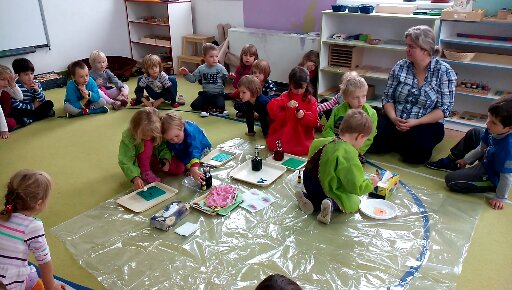 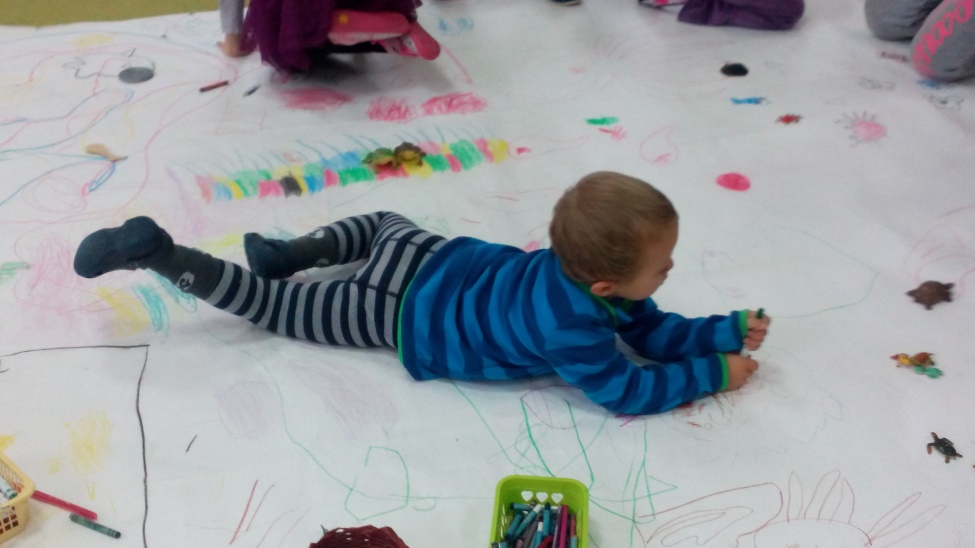 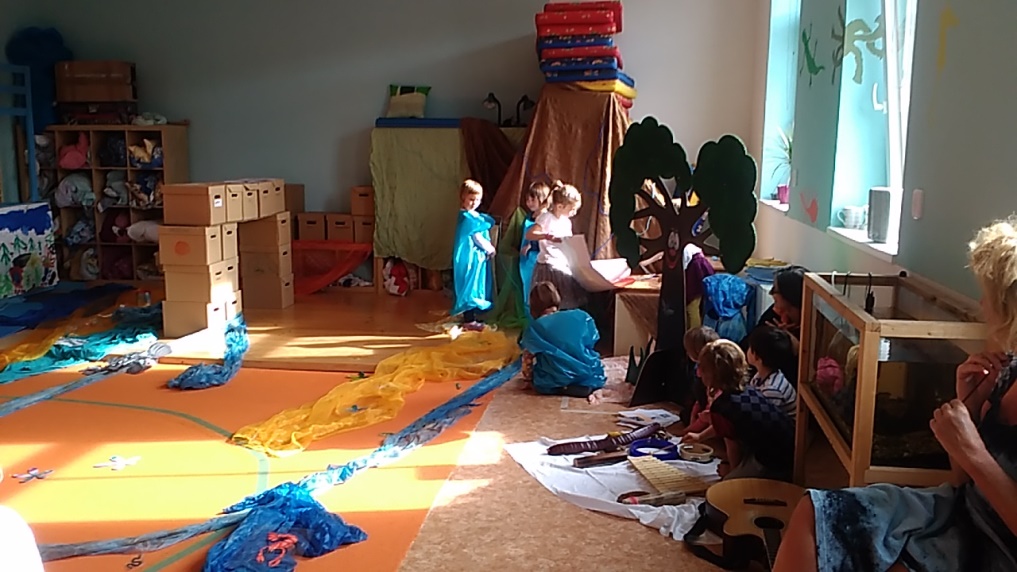 